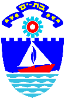                                                                    עיריית בת ים					                    ‏‏‏‏17 אפריל, 2024מכרז חיצוני 39/24 לתפקידמלווה ניצולי שואה באגף הרווחההערות: בקשה שתוגש ללא תעודות/ אישורים רלוונטיים לא תידון.הזוכה במכרז מתקבל/ת לתקופת ניסיון של שנה בה יבחנו כישוריו/ה  עפ"י חוות דעתו של הממונה הישיר. יתכנו שינויים בתיאור התפקיד בהתאם לשינוי מבנה ארגוני ו/או צורכי המערכת.מועמד עם מוגבלות זכאי להתאמות בהליכי הקבלה לעבודה.מתן עדיפות למועמד המשתייך לאוכלוסייה הזכאית לייצוג הולם שאינה מיוצגת באופן הולם בקרב עובדי הרשות המקומית, אם הוא בעל כישורים דומים לכישורי שאר המועמדיםבכל מקום בו נאמר בלשון זכר, הכוונה גם ללשון נקבה ולהיפך.המועמד שייבחר ישובץ במערך החירום העירוניאופן הגשת ההצעהלהגשת מועמדות עד לתאריך  1.5.24  (עד השעה 12:00)  לחץ כאן  - (הקישור נמצא  באתר האינטרנט של עיריית 
בת ים (מכרזי כוח אדם). בכבוד רב,צביקה ברוט               ראש העירהיחידה: רווחהתיאור המשרה: מלווה ניצולי שואה באגף הרווחהדרגת המשרה ודירוגה: ע"פ הסכם חדש בדרוג העו"ס / 38-40 בדירוג המח"רהיקף העסקה: 75%סוג המכרז:חיצוניתיאור תפקיד:מתכלל את השירותים הניתנים לניצולי השואה ברשות. מתאם בין כל הגורמים הפועלים ברשות למען ניצולי השואה ומוביל שולחן עגול. פועל להסרת החסמים בתוך הרשות בכל הקשור למתן המענים לניצולי השואה. מפתח רצף שירותים לניצולי השואה. פועל לאיתור ניצולי שואה שאינם מוכרים למחלקה לשירותים חברתיים ומקבלים הבטחת הכנסה ולצירופם לתוכנית.תנאי סף:השכלה ודרישות מקצועיותבוגר/ת תואר ראשון במדעי החברה או גרונטולוגיה או בוגר/ת תואר ראשון בעבודה סוציאליתלבוגר/ת תואר ראשון בעבודה סוציאלית - רישום בפנקס העובדים הסוציאליים.ניסיוןעדיפות לבעלי ניסיון בעבודה קהילתית דרישות נוספותכושר הבעה וידיעת השפה העברית. ידיעת השפה הרוסית – יתרון.מאפייני עשייה ייחודיים לתפקיד:יכולת לעבודת צוות, בעל יוזמה, חשיבה יצירתיתיכולת עבודה בתנאי לחץ ואי וודאותכפיפות: מנהלת אגף הרווחה